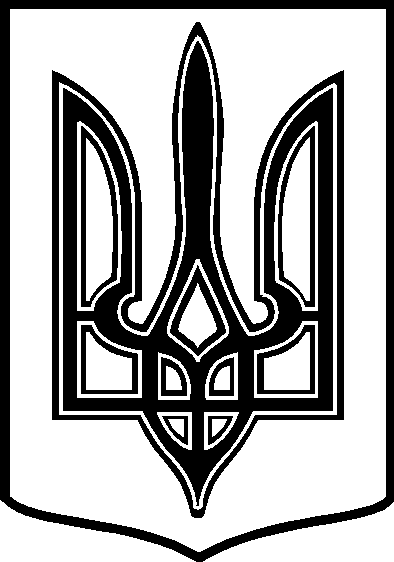 УКРАЇНАТАРТАЦЬКА СІЛЬСЬКА РАДАЧЕЧЕЛЬНИЦЬКОГО РАЙОНУ ВІННИЦЬКОЇ ОБЛАСТІ РІШЕННЯ № 6201.04.2016 року                                                                  5 сесія 7 скликанняс. ТартакПро надання дозволу  на виготовлення технічних документацій із землеустроющодо встановлення ( відновлення ) меж земельних ділянок в натурі ( на місцевості )для оформлення права власності    Розглянувши заяви громадян  Гуренко Г. В., Гуренко Д. Л. про передачу земельних ділянок у власність, акт обстеження житлової будівлі за адресою: с. Анютине Чечельницького району Вінницької області, вул.. Леніна, 29 ( після перейменування Лісова ),  рішення № 3 ( протокол № 1) виконавчого комітету Тартацької сільської ради від 25.01.2016 року,  довідку № 230 від 01.04.2016 року, видану КП «Тульчинське МБТІ»,  керуючись п. 34 ч. 1 ст.26 Закону України «Про місцеве самоврядування в Україні»,                                          сільська рада   ВИРІШИЛА:Згідно ст. ст. 12,  40, 118, 121,  122, 125, 126 Земельного Кодексу України,  ст. ст. 2, 25, 30 Закону України «Про землеустрій», п.2 розділу VІІ «Прикінцеві та перехідні положення» Закону України «Про державний земельний кадастр» надати дозвіл на розроблення технічних документацій із землеустрою щодо встановлення ( відновлення )меж земельних ділянок в натурі ( на місцевості ) громадянам:Гуренко Ганні Варламівні - орієнтовною площею 0,25 га із земель запасу житлової та громадської забудови ,  в т. ч. 0,25 га для будівництва і обслуговування  жилого  будинку, господарських будівель і споруд за адресою:  с. Анютине, вул..Лісова, № 29 ( до перейменування вул.. Леніна);Гуренко Діані Леонідівні - орієнтовною площею  0,16 га із земель запасу житлової та громадської забудови , в т. ч. 0,16 га для будівництва і обслуговування  жилого  будинку, господарських будівель і споруд за адресою: с. Анютине, вул..Лісова, б/н ( навпроти вул. Лісова №№28,29 ;  до перейменування вул.. Леніна).     2. Контроль за виконанням даного рішення покласти на постійну   комісію      з  питань охорони  довкілля,  раціонального використання земель та     земельних відносин   ( голова  комісії –  П. В. Поліщук ).    Сільський голова:                                                      В. В. Демченко